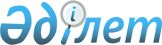 О размещении государственного образовательного заказа на подготовку кадров по медицинским и фармацевтическим специальностям с послевузовским образованием на 2017-2018 учебный годПриказ Министра здравоохранения Республики Казахстан от 28 августа 2017 года № 661. Зарегистрирован в Министерстве юстиции Республики Казахстан 13 сентября 2017 года № 15675.
      В соответствии с подпунктом 15) пункта 1 статьи 7 Кодекса Республики Казахстан от 18 сентября 2009 года "О здоровье народа и системе здравоохранения", в целях реализации постановления Правительства Республики Казахстан от 22 июня 2017 года № 386 "Об утверждении государственного образовательного заказа на подготовку специалистов с высшим и послевузовским образованием, а также с техническим и профессиональным, послесредним образованием в организациях образования, финансируемых из республиканского бюджета (за исключением организаций образования, осуществляющих подготовку специалистов для Вооруженных сил, других войск и воинских формирований, а также специальных государственных органов), на 2017-2018 учебный год" ПРИКАЗЫВАЮ:
      1. Разместить государственный образовательный заказ на подготовку кадров по медицинским и фармацевтическим специальностям с послевузовским образованием на 2017-2018 учебный год согласно приложению к настоящему приказу.
      2. Департаменту науки и человеческих ресурсов Министерства здравоохранения Республики Казахстан в установленном законодательном порядке обеспечить:
      1) государственную регистрацию настоящего приказа в Министерстве юстиции Республики Казахстан;
      2) в течение десяти календарных дней со дня государственной регистрации настоящего приказа направление в одном экземпляре его копии в бумажном и электронном виде на казахском и русском языках Республиканское государственное предприятие на праве хозяйственного ведения "Республиканский центр правовой информации" для официального опубликования и включения в Эталонный контрольный банк нормативных правовых актов Республики Казахстан;
      3) размещение настоящего приказа на интернет–ресурсе Министерства здравоохранения Республики Казахстан;
      4) доведение настоящего приказа до сведения организаций образования и науки в области здравоохранения, предусмотренных в приложении к настоящему приказу, и обеспечить заключение с ними договоров государственных закупок по программе 006 "Подготовка специалистов с высшим, послевузовским образованием и оказание социальной поддержки обучающимся";
      5) в течение десяти рабочих дней после государственной регистрации настоящего приказа в Министерстве юстиции Республики Казахстан представление в Департамент юридической службы Министерства здравоохранения Республики Казахстан сведений об исполнении мероприятий, предусмотренных подпунктами 1), 2) и 3) настоящего пункта.
      3. Контроль за исполнением настоящего приказа возложить на вице-министра здравоохранения Республики Казахстан Актаеву Л.М.
      4. Настоящий приказ вводится в действие после дня его первого официального опубликования. Государственный образовательный заказ на подготовку кадров по медицинским и фармацевтическим специальностям с послевузовским образованием на 2017-2018 учебный год
					© 2012. РГП на ПХВ «Институт законодательства и правовой информации Республики Казахстан» Министерства юстиции Республики Казахстан
				
      Министр здравоохранения
Республики Казахстан

Е. Биртанов
Приложение
к приказу Министра
здравоохранения
Республики Казахстан
от 28 августа 2017 года № 661
№

Научные организации и организации образования в области здравоохранения

Количество выделенных мест

Наименование специальности

Количество выделенных мест по специальности

1. Резидентура
1. Резидентура
1. Резидентура
1. Резидентура
1. Резидентура
1.
Акционерное общество "Медицинский университет Астана" Министерства здравоохранения Республики Казахстан
163
6R110300 – Кардиология, в том числе детская
6 (в том числе детская – 3)
1.
Акционерное общество "Медицинский университет Астана" Министерства здравоохранения Республики Казахстан
163
6R110400 – Ревматология, ч т.ч. детская
6 (в том числе детская – 3)
1.
Акционерное общество "Медицинский университет Астана" Министерства здравоохранения Республики Казахстан
163
6R110500 – Аллергология и иммунология, в том числе и детская
6
1.
Акционерное общество "Медицинский университет Астана" Министерства здравоохранения Республики Казахстан
163
6R110600 – Гастроэнтерология, в том числе детская
6 (в том числе детская – 3)
1.
Акционерное общество "Медицинский университет Астана" Министерства здравоохранения Республики Казахстан
163
6R110800 – Пульмонология, в том числе детская
8 (в том числе детская – 3)
1.
Акционерное общество "Медицинский университет Астана" Министерства здравоохранения Республики Казахстан
163
6R111000 – Нефрология, в том числе детская
6 (в том числе детская – 3)
1.
Акционерное общество "Медицинский университет Астана" Министерства здравоохранения Республики Казахстан
163
6R111300 – Инфекционные болезни, в том числе детские
9 (в том числе детская – 3)
1.
Акционерное общество "Медицинский университет Астана" Министерства здравоохранения Республики Казахстан
163
6R111500 – Невропатология, в том числе детская
9 (в том числе детская – 3)
1.
Акционерное общество "Медицинский университет Астана" Министерства здравоохранения Республики Казахстан
163
6R111900 – Лучевая диагностика
15
1.
Акционерное общество "Медицинский университет Астана" Министерства здравоохранения Республики Казахстан
163
6R112000 – Лучевая терапия
3
1.
Акционерное общество "Медицинский университет Астана" Министерства здравоохранения Республики Казахстан
163
6R112600 – Анестезиология и реаниматология, в том числе детская
10 (в том числе детская – 6)
1.
Акционерное общество "Медицинский университет Астана" Министерства здравоохранения Республики Казахстан
163
6R113300 – Детская хирургия
6
1.
Акционерное общество "Медицинский университет Астана" Министерства здравоохранения Республики Казахстан
163
6R113400 – Онкология
6
1.
Акционерное общество "Медицинский университет Астана" Министерства здравоохранения Республики Казахстан
163
6R113500 – Травматология и ортопедия, в том числе детская
6
1.
Акционерное общество "Медицинский университет Астана" Министерства здравоохранения Республики Казахстан
163
6R113600 – Урология и андрология, в том числе детская
6
1.
Акционерное общество "Медицинский университет Астана" Министерства здравоохранения Республики Казахстан
163
6R113700 – Офтальмология, в том числе детская
7
1.
Акционерное общество "Медицинский университет Астана" Министерства здравоохранения Республики Казахстан
163
6R113800 – Оториноларингология, в том числе детская
9
1.
Акционерное общество "Медицинский университет Астана" Министерства здравоохранения Республики Казахстан
163
6R114200 – Педиатрия
6
1.
Акционерное общество "Медицинский университет Астана" Министерства здравоохранения Республики Казахстан
163
6R114400 – Акушерство и гинекология, в том числе детская
30
1.
Акционерное общество "Медицинский университет Астана" Министерства здравоохранения Республики Казахстан
163
6R114400 – Судебно-медицинская экспертиза
3
2.
Республиканское государственное предприятие на праве хозяйственного ведения "Казахский национальный медицинский университет им. С.Д. Асфендиярова" Министерства здравоохранения Республики Казахстан 
150
6R110300 – Кардиология, в том числе детская
6 (в том числе детская – 3)
2.
Республиканское государственное предприятие на праве хозяйственного ведения "Казахский национальный медицинский университет им. С.Д. Асфендиярова" Министерства здравоохранения Республики Казахстан 
150
6R110400 – Ревматология, в том числе
6 (в том числе детская – 3)
2.
Республиканское государственное предприятие на праве хозяйственного ведения "Казахский национальный медицинский университет им. С.Д. Асфендиярова" Министерства здравоохранения Республики Казахстан 
150
6R110500 – Аллергология и иммунология, в том числе детская
6
2.
Республиканское государственное предприятие на праве хозяйственного ведения "Казахский национальный медицинский университет им. С.Д. Асфендиярова" Министерства здравоохранения Республики Казахстан 
150
6R110900 – Эндокринология, в том числе детская
6 (в том числе детская – 3)
2.
Республиканское государственное предприятие на праве хозяйственного ведения "Казахский национальный медицинский университет им. С.Д. Асфендиярова" Министерства здравоохранения Республики Казахстан 
150
6R111000 – Нефрология, в том числе детская
6 (в том числе детская – 3)
2.
Республиканское государственное предприятие на праве хозяйственного ведения "Казахский национальный медицинский университет им. С.Д. Асфендиярова" Министерства здравоохранения Республики Казахстан 
150
6R111300 – Инфекционные болезни, в том числе детские
12 (в том числе детская – 6)
2.
Республиканское государственное предприятие на праве хозяйственного ведения "Казахский национальный медицинский университет им. С.Д. Асфендиярова" Министерства здравоохранения Республики Казахстан 
150
6R111500 – Невропатология, в том числе детская
6 (в том числе детская – 3)
2.
Республиканское государственное предприятие на праве хозяйственного ведения "Казахский национальный медицинский университет им. С.Д. Асфендиярова" Министерства здравоохранения Республики Казахстан 
150
6R111600 – Психиатрия
6
2.
Республиканское государственное предприятие на праве хозяйственного ведения "Казахский национальный медицинский университет им. С.Д. Асфендиярова" Министерства здравоохранения Республики Казахстан 
150
6R111900 – Лучевая диагностика
12
2.
Республиканское государственное предприятие на праве хозяйственного ведения "Казахский национальный медицинский университет им. С.Д. Асфендиярова" Министерства здравоохранения Республики Казахстан 
150
6R112300 – Спортивная медицина
10
2.
Республиканское государственное предприятие на праве хозяйственного ведения "Казахский национальный медицинский университет им. С.Д. Асфендиярова" Министерства здравоохранения Республики Казахстан 
150
6R112800 – Кардиохирургия, в том числе детская
6
2.
Республиканское государственное предприятие на праве хозяйственного ведения "Казахский национальный медицинский университет им. С.Д. Асфендиярова" Министерства здравоохранения Республики Казахстан 
150
6R112900 – Ангиохирургия, в том числе детская
6
2.
Республиканское государственное предприятие на праве хозяйственного ведения "Казахский национальный медицинский университет им. С.Д. Асфендиярова" Министерства здравоохранения Республики Казахстан 
150
6R113400 – Онкология
6
2.
Республиканское государственное предприятие на праве хозяйственного ведения "Казахский национальный медицинский университет им. С.Д. Асфендиярова" Министерства здравоохранения Республики Казахстан 
150
6R113500 – Травматология и ортопедия, в том числе детская
6
2.
Республиканское государственное предприятие на праве хозяйственного ведения "Казахский национальный медицинский университет им. С.Д. Асфендиярова" Министерства здравоохранения Республики Казахстан 
150
6R113700 – Офтальмология, в том числе детская
8
2.
Республиканское государственное предприятие на праве хозяйственного ведения "Казахский национальный медицинский университет им. С.Д. Асфендиярова" Министерства здравоохранения Республики Казахстан 
150
6R113800 – Оториноларингология, в том числе детская
8
2.
Республиканское государственное предприятие на праве хозяйственного ведения "Казахский национальный медицинский университет им. С.Д. Асфендиярова" Министерства здравоохранения Республики Казахстан 
150
6R114200 – Педиатрия
10
2.
Республиканское государственное предприятие на праве хозяйственного ведения "Казахский национальный медицинский университет им. С.Д. Асфендиярова" Министерства здравоохранения Республики Казахстан 
150
6R114300 – Неонатология
12
2.
Республиканское государственное предприятие на праве хозяйственного ведения "Казахский национальный медицинский университет им. С.Д. Асфендиярова" Министерства здравоохранения Республики Казахстан 
150
6R114400 – Акушерство и гинекология, в том числе детская
12
3.
Республиканское государственное предприятие на праве хозяйственного ведения "Западно-Казахстанский государственный медицинский университет имени Марата Оспанова" Министерства здравоохранения Республики Казахстан
113
6R110300 – Кардиология, в том числе детская
10 (в том числе детская – 3)
3.
Республиканское государственное предприятие на праве хозяйственного ведения "Западно-Казахстанский государственный медицинский университет имени Марата Оспанова" Министерства здравоохранения Республики Казахстан
113
6R110600 – Гастроэнтерология, в том числе детская
3 (в том числе детская – 3)
3.
Республиканское государственное предприятие на праве хозяйственного ведения "Западно-Казахстанский государственный медицинский университет имени Марата Оспанова" Министерства здравоохранения Республики Казахстан
113
6R110900 – Эндокринология, в том числе детская
4 (в том числе детская – 3)
3.
Республиканское государственное предприятие на праве хозяйственного ведения "Западно-Казахстанский государственный медицинский университет имени Марата Оспанова" Министерства здравоохранения Республики Казахстан
113
6R111500 – Невропатология, в том числе детская
7 (в том числе детская – 3)
3.
Республиканское государственное предприятие на праве хозяйственного ведения "Западно-Казахстанский государственный медицинский университет имени Марата Оспанова" Министерства здравоохранения Республики Казахстан
113
6R112600 – Анестезиология и реаниматология, в том числе детская
12 (в том числе детская – 3)
3.
Республиканское государственное предприятие на праве хозяйственного ведения "Западно-Казахстанский государственный медицинский университет имени Марата Оспанова" Министерства здравоохранения Республики Казахстан
113
6R112800 – Кардиохирургия, в том числе детская
2
3.
Республиканское государственное предприятие на праве хозяйственного ведения "Западно-Казахстанский государственный медицинский университет имени Марата Оспанова" Министерства здравоохранения Республики Казахстан
113
6R113000 – Нейрохирургия, в том числе детская
2
3.
Республиканское государственное предприятие на праве хозяйственного ведения "Западно-Казахстанский государственный медицинский университет имени Марата Оспанова" Министерства здравоохранения Республики Казахстан
113
6R113100 – Челюстно-лицевая хирургия, в том числе детская
3
3.
Республиканское государственное предприятие на праве хозяйственного ведения "Западно-Казахстанский государственный медицинский университет имени Марата Оспанова" Министерства здравоохранения Республики Казахстан
113
6R113300 – Детская хирургия
6
3.
Республиканское государственное предприятие на праве хозяйственного ведения "Западно-Казахстанский государственный медицинский университет имени Марата Оспанова" Министерства здравоохранения Республики Казахстан
113
6R113400 – Онкология
3
3.
Республиканское государственное предприятие на праве хозяйственного ведения "Западно-Казахстанский государственный медицинский университет имени Марата Оспанова" Министерства здравоохранения Республики Казахстан
113
6R113600 – Урология и андрология, в том числе детская
3
3.
Республиканское государственное предприятие на праве хозяйственного ведения "Западно-Казахстанский государственный медицинский университет имени Марата Оспанова" Министерства здравоохранения Республики Казахстан
113
6R113800 – Оториноларингология, в том числе детская
3
3.
Республиканское государственное предприятие на праве хозяйственного ведения "Западно-Казахстанский государственный медицинский университет имени Марата Оспанова" Министерства здравоохранения Республики Казахстан
113
6R114200 – Педиатрия
17
3.
Республиканское государственное предприятие на праве хозяйственного ведения "Западно-Казахстанский государственный медицинский университет имени Марата Оспанова" Министерства здравоохранения Республики Казахстан
113
6R114300 – Неонатология
8
3.
Республиканское государственное предприятие на праве хозяйственного ведения "Западно-Казахстанский государственный медицинский университет имени Марата Оспанова" Министерства здравоохранения Республики Казахстан
113
6R114400 – Акушерство и гинекология, в том числе детская
30
4.
Республиканское государственное предприятие на праве хозяйственного ведения "Карагандинский государственный медицинский университет" Министерства здравоохранения Республики Казахстан
96
6R110300 – Кардиология, в том числе детская
12 (в том числе детская – 3)
4.
Республиканское государственное предприятие на праве хозяйственного ведения "Карагандинский государственный медицинский университет" Министерства здравоохранения Республики Казахстан
96
6R110700 – Гематология 
6
4.
Республиканское государственное предприятие на праве хозяйственного ведения "Карагандинский государственный медицинский университет" Министерства здравоохранения Республики Казахстан
96
6R110900 – Эндокринология, в том числе детская
9 (в том числе детская – 3)
4.
Республиканское государственное предприятие на праве хозяйственного ведения "Карагандинский государственный медицинский университет" Министерства здравоохранения Республики Казахстан
96
6R111300 – Инфекционные болезни, в том числе детские
6 (в том числе детская – 3)
4.
Республиканское государственное предприятие на праве хозяйственного ведения "Карагандинский государственный медицинский университет" Министерства здравоохранения Республики Казахстан
96
6R111500 – Невропатология, в том числе детская
20 (в том числе детская – 9)
4.
Республиканское государственное предприятие на праве хозяйственного ведения "Карагандинский государственный медицинский университет" Министерства здравоохранения Республики Казахстан
96
6R111600 – Психиатрия
3
4.
Республиканское государственное предприятие на праве хозяйственного ведения "Карагандинский государственный медицинский университет" Министерства здравоохранения Республики Казахстан
96
6R111900 – Лучевая диагностика
6
4.
Республиканское государственное предприятие на праве хозяйственного ведения "Карагандинский государственный медицинский университет" Министерства здравоохранения Республики Казахстан
96
6R113400 – Онкология
7
4.
Республиканское государственное предприятие на праве хозяйственного ведения "Карагандинский государственный медицинский университет" Министерства здравоохранения Республики Казахстан
96
6R113500 – Травматология и ортопедия, в том числе детская
6
4.
Республиканское государственное предприятие на праве хозяйственного ведения "Карагандинский государственный медицинский университет" Министерства здравоохранения Республики Казахстан
96
6R113600 – Урология и андрология, в том числе детская
3
4.
Республиканское государственное предприятие на праве хозяйственного ведения "Карагандинский государственный медицинский университет" Министерства здравоохранения Республики Казахстан
96
6R113700 – Офтальмология, в том числе детская
3
4.
Республиканское государственное предприятие на праве хозяйственного ведения "Карагандинский государственный медицинский университет" Министерства здравоохранения Республики Казахстан
96
6R113800 – Оториноларингология, в том числе детская
3
4.
Республиканское государственное предприятие на праве хозяйственного ведения "Карагандинский государственный медицинский университет" Министерства здравоохранения Республики Казахстан
96
6R114400 – Акушерство и гинекология, в том числе детская
12
5.
Республиканское государственное предприятие на праве хозяйственного ведения "Государственный медицинский университет города Семей" Министерства здравоохранения Республики Казахстан
138
6R110300 – Кардиология, в том числе детская
6 (в том числе детская – 3)
5.
Республиканское государственное предприятие на праве хозяйственного ведения "Государственный медицинский университет города Семей" Министерства здравоохранения Республики Казахстан
138
6R110400 – Ревматология, ч т.ч. детская
3
5.
Республиканское государственное предприятие на праве хозяйственного ведения "Государственный медицинский университет города Семей" Министерства здравоохранения Республики Казахстан
138
6R110900 – Эндокринология, в том числе детская
15 (в том числе детская – 3)
5.
Республиканское государственное предприятие на праве хозяйственного ведения "Государственный медицинский университет города Семей" Министерства здравоохранения Республики Казахстан
138
6R111300 – Инфекционные болезни, в том числе детские
3
5.
Республиканское государственное предприятие на праве хозяйственного ведения "Государственный медицинский университет города Семей" Министерства здравоохранения Республики Казахстан
138
6R111500 – Невропатология, в том числе детская
12 (в том числе детская – 3)
5.
Республиканское государственное предприятие на праве хозяйственного ведения "Государственный медицинский университет города Семей" Министерства здравоохранения Республики Казахстан
138
6R111600 – Психиатрия
12
5.
Республиканское государственное предприятие на праве хозяйственного ведения "Государственный медицинский университет города Семей" Министерства здравоохранения Республики Казахстан
138
6R111900 – Лучевая диагностика
6
5.
Республиканское государственное предприятие на праве хозяйственного ведения "Государственный медицинский университет города Семей" Министерства здравоохранения Республики Казахстан
138
6R112000 – Лучевая терапия
3
5.
Республиканское государственное предприятие на праве хозяйственного ведения "Государственный медицинский университет города Семей" Министерства здравоохранения Республики Казахстан
138
6R112600 – Анестезиология и реаниматология, в том числе детская
15 (в том числе детская – 3)
5.
Республиканское государственное предприятие на праве хозяйственного ведения "Государственный медицинский университет города Семей" Министерства здравоохранения Республики Казахстан
138
6R113400 – Онкология
12
5.
Республиканское государственное предприятие на праве хозяйственного ведения "Государственный медицинский университет города Семей" Министерства здравоохранения Республики Казахстан
138
6R113500 – Травматология и ортопедия, в том числе детская
12
5.
Республиканское государственное предприятие на праве хозяйственного ведения "Государственный медицинский университет города Семей" Министерства здравоохранения Республики Казахстан
138
6R113700 – Офтальмология, в том числе детская
3
5.
Республиканское государственное предприятие на праве хозяйственного ведения "Государственный медицинский университет города Семей" Министерства здравоохранения Республики Казахстан
138
6R114200 – Педиатрия
6
5.
Республиканское государственное предприятие на праве хозяйственного ведения "Государственный медицинский университет города Семей" Министерства здравоохранения Республики Казахстан
138
6R114400 – Акушерство и гинекология, в том числе детская
24
5.
Республиканское государственное предприятие на праве хозяйственного ведения "Государственный медицинский университет города Семей" Министерства здравоохранения Республики Казахстан
138
6R114700 – Судебно-медицинская экспертиза
6
6.
Акционерное общество "Казахский медицинский университет непрерывного образования"
246
6R110300 – Кардиология, в том числе детская
4
6.
Акционерное общество "Казахский медицинский университет непрерывного образования"
246
6R110400 – Ревматология, в том числе детская
6 (в том числе детская – 3)
6.
Акционерное общество "Казахский медицинский университет непрерывного образования"
246
6R110500 – Аллергология и иммунология, в том числе и детская
3
6.
Акционерное общество "Казахский медицинский университет непрерывного образования"
246
6R110600 – Гастроэнтерология, в том числе детская
4
6.
Акционерное общество "Казахский медицинский университет непрерывного образования"
246
6R110700 – Гематология
4
6.
Акционерное общество "Казахский медицинский университет непрерывного образования"
246
6R110900 – Эндокринология, в том числе детская
5
6.
Акционерное общество "Казахский медицинский университет непрерывного образования"
246
6R111000 – Нефрология, в том числе детская
3
6.
Акционерное общество "Казахский медицинский университет непрерывного образования"
246
6R111300 – Инфекционные болезни, в том числе детские
15 (в том числе детская – 6)
6.
Акционерное общество "Казахский медицинский университет непрерывного образования"
246
6R111500 – Невропатология, в том числе детская
26 (в том числе детская – 20)
6.
Акционерное общество "Казахский медицинский университет непрерывного образования"
246
6R111600 – Психиатрия
10
6.
Акционерное общество "Казахский медицинский университет непрерывного образования"
246
6R111900 – Лучевая диагностика
7
6.
Акционерное общество "Казахский медицинский университет непрерывного образования"
246
6R112000 – Лучевая терапия
3
6.
Акционерное общество "Казахский медицинский университет непрерывного образования"
246
6R112300 – Спортивная медицина
9
6.
Акционерное общество "Казахский медицинский университет непрерывного образования"
246
6R112500 – Клиническая фармакология
9
6.
Акционерное общество "Казахский медицинский университет непрерывного образования"
246
6R112600 – Анестезиология и реаниматология, в том числе детская
36 (в том числе детская – 20)
6.
Акционерное общество "Казахский медицинский университет непрерывного образования"
246
6R112800 – Кардиохирургия, в том числе детская
3
6.
Акционерное общество "Казахский медицинский университет непрерывного образования"
246
6R112900 – Ангиохирургия, в том числе детская
10
6.
Акционерное общество "Казахский медицинский университет непрерывного образования"
246
6R113000 – Нейрохирургия, в том числе детская
5
6.
Акционерное общество "Казахский медицинский университет непрерывного образования"
246
6R113300 – Детская хирургия
6
6.
Акционерное общество "Казахский медицинский университет непрерывного образования"
246
6R113400 – Онкология
4
6.
Акционерное общество "Казахский медицинский университет непрерывного образования"
246
6R113500 – Травматология и ортопедия, в том числе детская
10
6.
Акционерное общество "Казахский медицинский университет непрерывного образования"
246
6R113600 – Урология и андрология, в том числе детская
8
6.
Акционерное общество "Казахский медицинский университет непрерывного образования"
246
6R113700 – Офтальмология, в том числе детская
4
6.
Акционерное общество "Казахский медицинский университет непрерывного образования"
246
6R113800 – Оториноларингология, в том числе детская
5
6.
Акционерное общество "Казахский медицинский университет непрерывного образования"
246
6R114200 – Педиатрия
12
6.
Акционерное общество "Казахский медицинский университет непрерывного образования"
246
6R114300 – Неонатология
20
6.
Акционерное общество "Казахский медицинский университет непрерывного образования"
246
6R114400 – Акушерство и гинекология, в том числе детская
15
7.
Акционерное общество "Южно-Казахстанская государственная фармацевтическая академия" Министерства здравоохранения Республики Казахстан
49
6R111500 – Невропатология, в том числе детская
30 (в том числе детская – 9)
7.
Акционерное общество "Южно-Казахстанская государственная фармацевтическая академия" Министерства здравоохранения Республики Казахстан
49
6R114200 – Педиатрия
19
8.
Негосударственное учреждение образования "Казахстанско-Российский медицинский университет"
59
6R110300 – Кардиология, в том числе детская
3
8.
Негосударственное учреждение образования "Казахстанско-Российский медицинский университет"
59
6R111600 – Психиатрия
20
8.
Негосударственное учреждение образования "Казахстанско-Российский медицинский университет"
59
6R112600 – Анестезиология и реаниматология, в том числе детская
6 (в том числе детская – 3)
8.
Негосударственное учреждение образования "Казахстанско-Российский медицинский университет"
59
6R113800 – Оториноларингология, в том числе детская
3
8.
Негосударственное учреждение образования "Казахстанско-Российский медицинский университет"
59
6R113700 – Офтальмология, в том числе детская
3
8.
Негосударственное учреждение образования "Казахстанско-Российский медицинский университет"
59
6R114200 – Педиатрия
8
8.
Негосударственное учреждение образования "Казахстанско-Российский медицинский университет"
59
6R114400 – Акушерство и гинекология, в том числе детская
15
8.
Негосударственное учреждение образования "Казахстанско-Российский медицинский университет"
59
6R114900 – Медицина чрезвычайных ситуаций и катастроф
1
9.
Учреждение "Международный Казахско-Турецкий университет имени Ходжи Ахмеда Ясави"
53
6R111500 – Невропатология, в том числе детская
23 (в том числе детская – 9)
9.
Учреждение "Международный Казахско-Турецкий университет имени Ходжи Ахмеда Ясави"
53
6R114200 – Педиатрия 
15
9.
Учреждение "Международный Казахско-Турецкий университет имени Ходжи Ахмеда Ясави"
53
6R114400 – Акушерство и гинекология, в том числе детская
15
10.
Корпоративный фонд "University Medical Center" (Юниверсити медикал центр)
51
6R115000 – Онкология и гематология детская
7
10.
Корпоративный фонд "University Medical Center" (Юниверсити медикал центр)
51
6R111500 – Невропатология, в том числе детская
5 (в том числе детская – 3)
10.
Корпоративный фонд "University Medical Center" (Юниверсити медикал центр)
51
6R111900 – Лучевая диагностика
6
10.
Корпоративный фонд "University Medical Center" (Юниверсити медикал центр)
51
6R112600 – Анестезиология и реаниматология, в том числе детская
2 (в том числе детская – 2)
10.
Корпоративный фонд "University Medical Center" (Юниверсити медикал центр)
51
6R113300 – Детская хирургия
3
10.
Корпоративный фонд "University Medical Center" (Юниверсити медикал центр)
51
6R113500 – Травматология и ортопедия, в том числе детская
4
10.
Корпоративный фонд "University Medical Center" (Юниверсити медикал центр)
51
6R114200 – Педиатрия
4
10.
Корпоративный фонд "University Medical Center" (Юниверсити медикал центр)
51
6R114300 – Неонатология
6
10.
Корпоративный фонд "University Medical Center" (Юниверсити медикал центр)
51
6R114400 – Акушерство и гинекология, в том числе детская
10
10.
Корпоративный фонд "University Medical Center" (Юниверсити медикал центр)
51
6R114400 – Медицинская генетика
4
11.
Акционерное общество "Национальный научный центр онкологии и трансплантологии"
36
6R110300 – Кардиология, в том числе детская
8 (в том числе детская – 3)
11.
Акционерное общество "Национальный научный центр онкологии и трансплантологии"
36
6R110600 – Гастроэнтерология, в том числе детская
5
11.
Акционерное общество "Национальный научный центр онкологии и трансплантологии"
36
6R110700 – Гематология
6
11.
Акционерное общество "Национальный научный центр онкологии и трансплантологии"
36
6R112600 – Анестезиология и реаниматология, в том числе детская
7 (в том числе детская – 4)
11.
Акционерное общество "Национальный научный центр онкологии и трансплантологии"
36
6R112900 – Ангиохирургия, в том числе детская
3
11.
Акционерное общество "Национальный научный центр онкологии и трансплантологии"
36
6R113600 – Урология и андрология, в том числе детская
7
12.
Акционерное общество "Национальный научный кардиохирургический центр"
30
6R110300 – Кардиология, в том числе детская
13 (в том числе детская – 3)
12.
Акционерное общество "Национальный научный кардиохирургический центр"
30
6R111900 – Лучевая диагностика
11
12.
Акционерное общество "Национальный научный кардиохирургический центр"
30
6R112800 – Кардиохирургия, в том числе детская
6
13.
Республиканское государственное предприятие на праве хозяйственного ведения "Научно-исследовательский институт кардиологии и внутренних болезней" Миниситерства здравоохранения Республики Казахстан
93
6R110300 – Кардиология, в том числе детская
30 (в том числе детская – 3)
13.
Республиканское государственное предприятие на праве хозяйственного ведения "Научно-исследовательский институт кардиологии и внутренних болезней" Миниситерства здравоохранения Республики Казахстан
93
6R110500 – Аллергология и иммунология, в том числе и детская
10
13.
Республиканское государственное предприятие на праве хозяйственного ведения "Научно-исследовательский институт кардиологии и внутренних болезней" Миниситерства здравоохранения Республики Казахстан
93
6R110600 – Гастроэнтерология, в том числе детская
18 (в том числе детская – 3)
13.
Республиканское государственное предприятие на праве хозяйственного ведения "Научно-исследовательский институт кардиологии и внутренних болезней" Миниситерства здравоохранения Республики Казахстан
93
6R110900 – Эндокринология, в том числе детская
18 (в том числе детская – 6)
13.
Республиканское государственное предприятие на праве хозяйственного ведения "Научно-исследовательский институт кардиологии и внутренних болезней" Миниситерства здравоохранения Республики Казахстан
93
6R111000 – Нефрология, в том числе детская
12 (в том числе детская – 3)
13.
Республиканское государственное предприятие на праве хозяйственного ведения "Научно-исследовательский институт кардиологии и внутренних болезней" Миниситерства здравоохранения Республики Казахстан
93
6R112600 – Анестезиология и реаниматология, в том числе детская
5
14.
Республиканское государственное предприятие на праве хозяйственного ведения "Научный центр акушерства, гинекологии и перинатологии" Министерства здравоохранения Республики Казахстан
43
6R114400 – Акушерство и гинекология, в том числе детская
40
14.
Республиканское государственное предприятие на праве хозяйственного ведения "Научный центр акушерства, гинекологии и перинатологии" Министерства здравоохранения Республики Казахстан
43
6R114500 – Медицинская генетика
3
15.
Республиканское государственное предприятие на праве хозяйственного ведения "Научно-исследовательский институт травматологии и ортопедии" Министерства здравоохранения Республики Казахстан
15
6R113500 – Травматология и ортопедия, в том числе детская
15
16.
Акционерное общество "Национальный научный медицинский центр"
30
6R110300 – Кардиология, в том числе детская
14 (в том числе детская – 3)
16.
Акционерное общество "Национальный научный медицинский центр"
30
6R112600 – Анестезиология и реаниматология, в том числе детская
10 (в том числе детская – 6)
16.
Акционерное общество "Национальный научный медицинский центр"
30
6R112800 – Кардиохирургия, в том числе детская
6
17.
Акционерное общество "Национальный научный центр хирургии имени А.Н. Сызганова"
19
6R111900 – Лучевая диагностика
6
17.
Акционерное общество "Национальный научный центр хирургии имени А.Н. Сызганова"
19
6R112600 – Анестезиология и реаниматология, в том числе детская
10 (в том числе детская – 6)
17.
Акционерное общество "Национальный научный центр хирургии имени А.Н. Сызганова"
19
6R112800 – Кардиохирургия, в том числе детская
3
18.
Акционерное общество "Казахский ордена "Знак Почета" научно-исследовательский институт глазных болезней"
35
6R113700 – Офтальмология, в том числе детская
35
19.
Республиканское государственное предприятие на праве хозяйственного ведения "Казахский научно-исследовательский институт онкологии и радиологии" Министерства здравоохранения Республики Казахстан
54
6R111900 – Лучевая диагностика
12
19.
Республиканское государственное предприятие на праве хозяйственного ведения "Казахский научно-исследовательский институт онкологии и радиологии" Министерства здравоохранения Республики Казахстан
54
6R112000 – Лучевая терапия
10
19.
Республиканское государственное предприятие на праве хозяйственного ведения "Казахский научно-исследовательский институт онкологии и радиологии" Министерства здравоохранения Республики Казахстан
54
6R113400 – Онкология
32
20.
Акционерное общество "Научный центр урологии имени академика Б.У.Джарбусынова"
10
6R113600 – Урология и андрология, в том числе детская
10
21.
Республиканское государственное казенное предприятие "Научный центр педиатрии и детской хирургии" Министерства здравоохранения Республики Казахстан
17
6R113300 – Детская хирургия
6
21.
Республиканское государственное казенное предприятие "Научный центр педиатрии и детской хирургии" Министерства здравоохранения Республики Казахстан
17
6R114200 – Педиатрия
11
ИТОГО
1500
1500
2.      Магистратура
2.      Магистратура
2.      Магистратура
2.      Магистратура
2.      Магистратура
1.
Акционерное общество "Медицинский университет Астана" Министерства здравоохранения Республики Казахстан
55
6М110100 – Медицина (научно-педагогическая)
44
1.
Акционерное общество "Медицинский университет Астана" Министерства здравоохранения Республики Казахстан
55
6М110200 – Общественное здравоохранение (научно-педагогическая)
4
1.
Акционерное общество "Медицинский университет Астана" Министерства здравоохранения Республики Казахстан
55
6М110500 – Медико-профилактическое дело (научно-педагогическая)
4
1.
Акционерное общество "Медицинский университет Астана" Министерства здравоохранения Республики Казахстан
55
6М110300 – Сестринское дело (научно-педагогическая)
3
2.
Акционерное общество "Казахский медицинский университет непрерывного образования"
53
6М110100 – Медицина (научно-педагогическая)
26
2.
Акционерное общество "Казахский медицинский университет непрерывного образования"
53
6М110200 – Общественное здравоохранение (научно-педагогическая)
3
2.
Акционерное общество "Казахский медицинский университет непрерывного образования"
53
6М110500 – Медико-профилактическое дело (научно-педагогическая)
4
2.
Акционерное общество "Казахский медицинский университет непрерывного образования"
53
6М110300 – Сестринское дело (Казахстанско-Финская научно-педагогическая)
20
3.
Республиканское государственное предприятие на праве хозяйственного ведения "Казахский национальный медицинский университет им. С.Д. Асфендиярова" Министерства здравоохранения Республики Казахстан 
40
6М110100 – Медицина (научно-педагогическая)
20
3.
Республиканское государственное предприятие на праве хозяйственного ведения "Казахский национальный медицинский университет им. С.Д. Асфендиярова" Министерства здравоохранения Республики Казахстан 
40
6М110200 – Общественное здравоохранение (научно-педагогическая)
4
3.
Республиканское государственное предприятие на праве хозяйственного ведения "Казахский национальный медицинский университет им. С.Д. Асфендиярова" Министерства здравоохранения Республики Казахстан 
40
6М110500 – Медико-профилактическое дело (научно-педагогическая)
3
3.
Республиканское государственное предприятие на праве хозяйственного ведения "Казахский национальный медицинский университет им. С.Д. Асфендиярова" Министерства здравоохранения Республики Казахстан 
40
6М110400 – Фармация (научно-педагогическая)
12
3.
Республиканское государственное предприятие на праве хозяйственного ведения "Казахский национальный медицинский университет им. С.Д. Асфендиярова" Министерства здравоохранения Республики Казахстан 
40
6М110300 – Сестринское дело (научно-педагогическая)
1
4.
Республиканское государственное предприятие на праве хозяйственного ведения "Западно-Казахстанский государственный медицинский университет имени Марата Оспанова" Министерства здравоохранения Республики Казахстан
18
6М110100 – Медицина (научно-педагогическая)
13
4.
Республиканское государственное предприятие на праве хозяйственного ведения "Западно-Казахстанский государственный медицинский университет имени Марата Оспанова" Министерства здравоохранения Республики Казахстан
18
6М110200 – Общественное здравоохранение (научно-педагогическая)
1
4.
Республиканское государственное предприятие на праве хозяйственного ведения "Западно-Казахстанский государственный медицинский университет имени Марата Оспанова" Министерства здравоохранения Республики Казахстан
18
6М110500 – Медико-профилактическое дело (научно-педагогическая)
4
5.
Республиканское государственное предприятие на праве хозяйственного ведения "Карагандинский государственный медицинский университет" Министерства здравоохранения Республики Казахстан
35
6М110100 – Медицина (научно-педагогическая)
20
5.
Республиканское государственное предприятие на праве хозяйственного ведения "Карагандинский государственный медицинский университет" Министерства здравоохранения Республики Казахстан
35
6М110200 – Общественное здравоохранение (научно-педагогическая)
3
5.
Республиканское государственное предприятие на праве хозяйственного ведения "Карагандинский государственный медицинский университет" Министерства здравоохранения Республики Казахстан
35
6М110400 – Фармация (научно-педагогическая)
4
5.
Республиканское государственное предприятие на праве хозяйственного ведения "Карагандинский государственный медицинский университет" Министерства здравоохранения Республики Казахстан
35
6М110500 – Медико-профилактическое дело (научно-педагогическая)
5
5.
Республиканское государственное предприятие на праве хозяйственного ведения "Карагандинский государственный медицинский университет" Министерства здравоохранения Республики Казахстан
35
6М110300 – Сестринское дело (научно-педагогическая)
3
6.
Республиканское государственное предприятие на праве хозяйственного ведения "Государственный медицинский университет города Семей" Министерства здравоохранения Республики Казахстан
13
6М110100 – Медицина (научно-педагогическая)
8
6.
Республиканское государственное предприятие на праве хозяйственного ведения "Государственный медицинский университет города Семей" Министерства здравоохранения Республики Казахстан
13
6М110500 – Медико-профилактическое дело (научно-педагогическая)
3
6.
Республиканское государственное предприятие на праве хозяйственного ведения "Государственный медицинский университет города Семей" Министерства здравоохранения Республики Казахстан
13
6М110300 – Сестринское дело (научно-педагогическая)
2
7.
Акционерное общество "Южно-Казахстанская государственная фармацевтическая академия" Министерства здравоохранения Республики Казахстан
35
6М110100 – Медицина (научно-педагогическая)
14
7.
Акционерное общество "Южно-Казахстанская государственная фармацевтическая академия" Министерства здравоохранения Республики Казахстан
35
6М110200 – Общественное здравоохранение (научно-педагогическая)
7
7.
Акционерное общество "Южно-Казахстанская государственная фармацевтическая академия" Министерства здравоохранения Республики Казахстан
35
6М110400 – Фармация (научно-педагогическая)
9
7.
Акционерное общество "Южно-Казахстанская государственная фармацевтическая академия" Министерства здравоохранения Республики Казахстан
35
6М110300 – Сестринское дело (научно-педагогическая)
5
8.
Товарищество с ограниченной ответственностью "Казахский медицинский университет "Высшая школа общественного здравоохранения"
58
6М110100 – Медицина (научно-педагогическая)
43
8.
Товарищество с ограниченной ответственностью "Казахский медицинский университет "Высшая школа общественного здравоохранения"
58
6М110200 – Общественное здравоохранение (научно-педагогическая)
15
9.
Учреждение "Международный Казахско-Турецкий университет имени Ходжи Ахмеда Ясави"
9
6М110100 – Медицина (научно-педагогическая)
9
10.
Республиканское государственное предприятие на праве хозяйственного ведения "Казахский национальный университет имени Аль-Фараби" Министерства образования и науки Республики Казахстан
4
6М110200 – Общественное здравоохранение (научно-педагогическая)
2
10.
Республиканское государственное предприятие на праве хозяйственного ведения "Казахский национальный университет имени Аль-Фараби" Министерства образования и науки Республики Казахстан
4
6М110500 – Медико-профилактическое дело (научно-педагогическая)
2
ИТОГО
320
320
3.      Докторантура
3.      Докторантура
3.      Докторантура
3.      Докторантура
3.      Докторантура
1.
Акционерное общество "Медицинский университет Астана" Министерства здравоохранения Республики Казахстан
20
6D110100 – Медицина (научно-педагогическая)
19
1.
Акционерное общество "Медицинский университет Астана" Министерства здравоохранения Республики Казахстан
20
6D110200 – Общественное здравоохранение (научно-педагогическая)
1
2.
Республиканское государственное предприятие на праве хозяйственного ведения "Казахский национальный медицинский университет им. С.Д. Асфендиярова" Министерства здравоохранения Республики Казахстан
20
6D110100 – Медицина (научно-педагогическая)
10
2.
Республиканское государственное предприятие на праве хозяйственного ведения "Казахский национальный медицинский университет им. С.Д. Асфендиярова" Министерства здравоохранения Республики Казахстан
20
6D110200 – Общественное здравоохранение (научно-педагогическая)
4
2.
Республиканское государственное предприятие на праве хозяйственного ведения "Казахский национальный медицинский университет им. С.Д. Асфендиярова" Министерства здравоохранения Республики Казахстан
20
6D110400 – Фармация (научно-педагогическая)
6
3.
Республиканское государственное предприятие на праве хозяйственного ведения "Карагандинский государственный медицинский университет" Министерства здравоохранения Республики Казахстан
17
6D110100 – Медицина (научно-педагогическая)
14
3.
Республиканское государственное предприятие на праве хозяйственного ведения "Карагандинский государственный медицинский университет" Министерства здравоохранения Республики Казахстан
17
6D110200 – Общественное здравоохранение (научно-педагогическая)
3
4.
Республиканское государственное предприятие на праве хозяйственного ведения "Западно-Казахстанский государственный медицинский университет имени Марата Оспанова" Министерства здравоохранения Республики Казахстан
7
6D110100 – Медицина (научно-педагогическая)
4
4.
Республиканское государственное предприятие на праве хозяйственного ведения "Западно-Казахстанский государственный медицинский университет имени Марата Оспанова" Министерства здравоохранения Республики Казахстан
7
6D110200 – Общественное здравоохранение (научно-педагогическая)
3
5.
Республиканское государственное предприятие на праве хозяйственного ведения "Государственный медицинский университет города Семей" Министерства здравоохранения Республики Казахстан
17
6D110100 – Медицина (научно-педагогическая)
15
5.
Республиканское государственное предприятие на праве хозяйственного ведения "Государственный медицинский университет города Семей" Министерства здравоохранения Республики Казахстан
17
6D110200 – Общественное здравоохранение (научно-педагогическая)
2
6.
Товарищество с ограниченной ответственностью "Казахский медицинский университет "Высшая школа общественного здравоохранения"
14
6D110200 – Общественное здравоохранение (научно-педагогическая)
14
7.
Учреждение "Международный Казахско-Турецкий университет имени Ходжи Ахмеда Ясави"
5
6D110100 – Медицина (научно-педагогическая)
4
7.
Учреждение "Международный Казахско-Турецкий университет имени Ходжи Ахмеда Ясави"
5
6D110200 – Общественное здравоохранение (научно-педагогическая)
1
ИТОГО
100
100